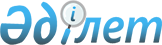 О внесении изменений в решение Жамбылского районного маслихата от 27 декабря 2019 года № 58-2 "О бюджете сельских округов Жамбылского района на 2020-2022 годы"Решение Жамбылского районного маслихата Жамбылской области от 4 декабря 2020 года № 73-2. Зарегистрировано Департаментом юстиции Жамбылской области 9 декабря 2020 года № 4824
      В соответствии со статьей 109-1 Бюджетного кодекса Республики Казахстан от 4 декабря 2008 года и статьей 6 Закона Республики Казахстан от 23 января 2001 года "О местном государственном управлении и самоуправлении в Республике Казахстан" Жамбылский районный маслихат РЕШИЛ:
      1. Внести в решение Жамбылского районного маслихата от 27 декабря 2019 года № 58-2 "О бюджете сельских округов Жамбылского района на 2020-2022 годы" (зарегистрировано в Реестре государственной регистрации нормативных правовых актов № 4481, опубликовано в эталонном контрольном банке нормативных правовых актов Республики Казахстан в электронном виде 06 января 2020 года) следующие изменения:
      в пункте 1:
      1.1 по Ассинскому сельскому округу:
      в подпункте 1):
      цифры "323 857" заменить цифрами "336 549";
      цифры "25 162" заменить цифрами "31 262";
      цифры "298 695" заменить цифрами "305 287";
      в подпункте 2):
      цифры "333 638" заменить цифрами "346 330";
      1.2 по Айшабибинскому сельскому округу:
      в подпункте 1):
      цифры "130 707" заменить цифрами "131 872";
      цифры "122 549" заменить цифрами "123 714";
      в подпункте 2):
      цифры "133 309" заменить цифрами "134 474";
      1.3 по Акбастаускому сельскому округу:
      в подпункте 1):
      цифры "93 387" заменить цифрами "92 866";
      цифры "90 753" заменить цифрами "90 252";
      в подпункте 2):
      цифры "94 871" заменить цифрами "94 370";
      1.4 по Акбулымскому сельскому округу:
      в подпункте 1):
      цифры "95 316" заменить цифрами "96 316";
      цифры "88 950" заменить цифрами "90 030";
      в подпункте 2):
      цифры "96 627" заменить цифрами "97 707";
      1.5 по Бесагашскому сельскому округу:
      в подпункте 1):
      цифры "234 486" заменить цифрами "238 050";
      цифры "224 337" заменить цифрами "227 901";
      в подпункте 2):
      цифры "242 597" заменить цифрами "246 161";
      1.6 по Гродиковскому сельскому округу:
      в подпункте 1):
      цифры "128 004" заменить цифрами "128 784";
      цифры "116 552" заменить цифрами "117 322";
      в подпункте 2):
      цифры "389 256" заменить цифрами "390 036";
      1.7 по Жамбылскому сельскому округу:
      в подпункте 1):
      цифры "199 570" заменить цифрами "200 928";
      цифры "188 922" заменить цифрами "190 280";
      в подпункте 2):
      цифры "549 780" заменить цифрами "551 160";
      1.8 по Каройскому сельскому округу:
      в подпункте 1):
      цифры "53 838" заменить цифрами "55 028";
      цифры "45 683" заменить цифрами "46 873";
      в подпункте 2):
      цифры "56 161" заменить цифрами "57 351";
      1.9 по Кызылкайнарскому сельскому округу:
      в подпункте 1):
      цифры "110 643" заменить цифрами "111 623";
      цифры "103 913" заменить цифрами "104 893";
      в подпункте 2):
      цифры "111 233" заменить цифрами "112 213";
      1.10 по Каратобинскому сельскому округу:
      в подпункте 1):
      цифры "125 655" заменить цифрами "130 093";
      цифры "10 206" заменить цифрами "11 706";
      цифры "115 449" заменить цифрами "118 387";
      в подпункте 2):
      цифры "132 668" заменить цифрами "133 306";
      1.11 по Каракемирскому сельскому округу:
      в подпункте 1):
      цифры "73 520" заменить цифрами "74 179";
      цифры "70 041" заменить цифрами "70 700";
      в подпункте 2):
      цифры "97 641" заменить цифрами "98 300";
      1.12 по Колькайнарскому сельскому округу:
      в подпункте 1):
      цифры "64 797" заменить цифрами "66 854";
      цифры "61 517" заменить цифрами "63 574";
      в подпункте 2):
      цифры "126 153" заменить цифрами "128 210";
      1.13 по Орнекскому сельскому округу:
      в подпункте 1):
      цифры "85 347" заменить цифрами "90 727";
      цифры "83 749" заменить цифрами "89 129";
      в подпункте 2):
      цифры "158 721" заменить цифрами "164 101";
      1.14 по Карасусскому сельскому округу:
      в подпункте 1):
      цифры "98 374" заменить цифрами "102 837";
      цифры "95 389" заменить цифрами "99 842";
      в подпункте 2):
      цифры "146 842" заменить цифрами "151 295";
      1.15 по Полаткощинскому сельскому округу:
      в подпункте 1):
      цифры "277 084" заменить цифрами "273 666";
      цифры "28 981" заменить цифрами "26 981";
      цифры "243 103" заменить цифрами "246 685";
      в подпункте 2):
      цифры "281 878" заменить цифрами "278 460";
      1.16 по Ерназарскому сельскому округу:
      в подпункте 1):
      цифры "78 008" заменить цифрами "79 088";
      цифры "1 337" заменить цифрами "1 677";
      цифры "76 631" заменить цифрами "77 411";
      в подпункте 2):
      цифры "78 008" заменить цифрами "79 088";
      1.17 по Тогызтараускому сельскому округу:
      в подпункте 1):
      цифры "76 381" заменить цифрами "77 711";
      цифры "75 526" заменить цифрами "76 856";
      в подпункте 2):
      цифры "76 381" заменить цифрами "77 711";
      Приложении 1-17 к указанному решению изложить в новой редакции согласно приложениям 1-17 настоящего решения.
      2. Контроль за исполнением данного решения и публикацию на интернет-ресурсе возложить на постоянную комиссию районного маслихата по вопросам социально-экономического развития территории, по бюджету и местным налогам.
      3. Настоящее решение вступает в силу со дня государственной регистрации в органах юстиции и вводится в действие с 1 января 2020 года. Бюджет Ассинского сельского округа на 2020 год Бюджет Айшабибинского сельского округа на 2020 год Бюджет Акбастауского сельского округа на 2020 год Бюджет Акбулымского сельского округа на 2020 год Бюджет Бесагашского сельского округа на 2020 год Бюджет Гродиковского сельского округа на 2020 год Бюджет Жамбылского сельского округа на 2020 год Бюджет Каройского сельского округа на 2020 год Бюджет Кызылкайнарского сельского округа на 2020 год Бюджет Каратобинского сельского округа на 2020 год Бюджет Каракемерского сельского округа на 2020 год Бюджет Колькайнарского сельского округа на 2020 год Бюджет Орнекского сельского округа на 2020 год Бюджет Карасуского сельского округа на 2020 год Бюджет Полаткощинского сельского округа на 2020 год Бюджет Ерназарского сельского округа на 2020 год Бюджет Тогызтарауского сельского округа на 2020 год
					© 2012. РГП на ПХВ «Институт законодательства и правовой информации Республики Казахстан» Министерства юстиции Республики Казахстан
				
      Председатель сессии 

Д. Жузанов

      Секретарь маслихата Жамбылского района 

Р. Бегалиев
Приложение 1 к решению
Жамбылского районного маслихата
от 04 декабря 2020 года № 73-2Приложение 1 к решению
Жамбылского районного маслихата
от 27 декабря 2019 года № 58-2
Категория
Категория
Категория
Категория
Категория
Сумма тысяч тенге
Класс
Класс
Класс
Класс
Сумма тысяч тенге
Подкласс
Подкласс
Подкласс
Сумма тысяч тенге
I. ДОХОДЫ
I. ДОХОДЫ
336549
1
Налоговые поступления
Налоговые поступления
31262
01
Подоходный налог
Подоходный налог
10200
2
Индивидуальный подоходный налог
Индивидуальный подоходный налог
10200
04
Hалоги на собственность
Hалоги на собственность
21062
1
Hалоги на имущество
Hалоги на имущество
225
3
Земельный налог
Земельный налог
679
4
Hалог на транспортные средства
Hалог на транспортные средства
20158
4
Поступления трансфертов
Поступления трансфертов
305287
02
Трансферты из вышестоящих органов государственного управления
Трансферты из вышестоящих органов государственного управления
305287
2
Трансферты из областного бюджета
Трансферты из областного бюджета
268114
3
Трансферты из районного (города областного значения) бюджета
Трансферты из районного (города областного значения) бюджета
37173
Функциональная группа
Функциональная группа
Функциональная группа
Функциональная группа
Функциональная группа
2020 год сумма тысяч тенге
Администратор бюджетных программ
Администратор бюджетных программ
Администратор бюджетных программ
Администратор бюджетных программ
2020 год сумма тысяч тенге
Программа
Программа
Программа
Программа
2020 год сумма тысяч тенге
Наименование
Наименование
Наименование
2020 год сумма тысяч тенге
II. ЗАТРАТЫ
II. ЗАТРАТЫ
346330
01
Государственные услуги общего характера
Государственные услуги общего характера
51151
124
Аппарат акима города районного значения, села, поселка, сельского округа
Аппарат акима города районного значения, села, поселка, сельского округа
51151
001
Услуги по обеспечению деятельности акима города районного значения, села, поселка, сельского округа
Услуги по обеспечению деятельности акима города районного значения, села, поселка, сельского округа
50724
022
Капитальные расходы государственного органа
Капитальные расходы государственного органа
427
04
Образование
Образование
224147
124
Аппарат акима города районного значения, села, поселка, сельского округа
Аппарат акима города районного значения, села, поселка, сельского округа
224147
004
Дошкольное воспитание и обучение и организация медицинского обслуживания в организациях дошкольного воспитания и обучения
Дошкольное воспитание и обучение и организация медицинского обслуживания в организациях дошкольного воспитания и обучения
219118
005
Организация бесплатного подвоза учащихся до ближайшей школы и обратно в сельской местности
Организация бесплатного подвоза учащихся до ближайшей школы и обратно в сельской местности
5029
07
Жилищно-коммунальное хозяйство
Жилищно-коммунальное хозяйство
29060
124
Аппарат акима города районного значения, села, поселка, сельского округа
Аппарат акима города районного значения, села, поселка, сельского округа
29060
014
Оргазинация водоснабжения населенных пуктов
Оргазинация водоснабжения населенных пуктов
6018
008
Освещение улиц в населенных пунктах
Освещение улиц в населенных пунктах
14682
009
Обеспечение санитарии населенных пунктов
Обеспечение санитарии населенных пунктов
5900
011
Благоустройство и озеленение населенных пунктов
Благоустройство и озеленение населенных пунктов
2460
12
Транспорт и коммуникации
Транспорт и коммуникации
1100
124
Аппарат акима города районного значения, села, поселка, сельского округа
Аппарат акима города районного значения, села, поселка, сельского округа
1100
013
Обеспечение функционирования автомобильных дорог в городах районного значения, селах, поселках, сельских округах
Обеспечение функционирования автомобильных дорог в городах районного значения, селах, поселках, сельских округах
1100
13
Прочие
Прочие
40872
124
Аппарат акима города районного значения, села, поселка, сельского округа
Аппарат акима города районного значения, села, поселка, сельского округа
40872
040
Реализация мероприятий для решения вопросов обустройства населенных пунктов в реализацию мер по содействию экономическому развитию регионов в рамках Программы развития регионов до 2020 года
Реализация мероприятий для решения вопросов обустройства населенных пунктов в реализацию мер по содействию экономическому развитию регионов в рамках Программы развития регионов до 2020 года
4612
057
Реализация мероприятий по социальной и инженерной инфраструктуре в сельских населенных пунктах в рамках проекта "Ауыл-Ел бесігі"
Реализация мероприятий по социальной и инженерной инфраструктуре в сельских населенных пунктах в рамках проекта "Ауыл-Ел бесігі"
36260
IІІ. Чистое бюджетное кредитование
IІІ. Чистое бюджетное кредитование
0
Бюджетные кредиты
Бюджетные кредиты
0
Функциональная группа
Функциональная группа
Функциональная группа
Функциональная группа
Функциональная группа
Администратор бюджетных программ
Администратор бюджетных программ
Администратор бюджетных программ
Администратор бюджетных программ
Программа
Программа
Программа
Погашение бюджетных кредитов
Погашение бюджетных кредитов
0
Категория
Категория
Категория
Категория
Категория
Класс
Класс
Класс
Класс
Подкласс
Подкласс
Подкласс
5
Погашение бюджетных кредитов
Погашение бюджетных кредитов
0
01
Погашение бюджетных кредитов
Погашение бюджетных кредитов
0
1
Погашение бюджетных кредитов, выданных из государственного бюджета
Погашение бюджетных кредитов, выданных из государственного бюджета
0
Функциональная группа
Функциональная группа
Функциональная группа
Функциональная группа
Функциональная группа
Администратор бюджетных программ
Администратор бюджетных программ
Администратор бюджетных программ
Администратор бюджетных программ
Программа
Программа
Программа
IV. Сальдо по операциям с финансовыми активами
IV. Сальдо по операциям с финансовыми активами
0
Приобретение финансовых активов
Приобретение финансовых активов
0
Категория
Категория
Категория
Категория
Категория
Класс
Класс
Класс
Класс
Подкласс
Подкласс
Подкласс
6
Поступления от продажи финансовых активов государства
Поступления от продажи финансовых активов государства
0
01
Поступления от продажи финансовых активов государства
Поступления от продажи финансовых активов государства
0
1
Поступления от продажи финансовых активов внутри страны
Поступления от продажи финансовых активов внутри страны
0
Функциональная группа
Функциональная группа
Функциональная группа
Функциональная группа
Администратор бюджетных программ
Администратор бюджетных программ
Администратор бюджетных программ
Программа
Программа
V. Дефицит (профицит) бюджета
V. Дефицит (профицит) бюджета
-9781
VI. Финансирование дефицита (использование профицита) бюджета
VI. Финансирование дефицита (использование профицита) бюджета
9781
Категория
Категория
Категория
Категория
Категория
Класс
Класс
Класс
Класс
Подкласс
Подкласс
Подкласс
7
Поступления займов
Поступления займов
0
01
Внутренние государственные займы
Внутренние государственные займы
0
2
Договоры займа
Договоры займа
0
16
Погашение займов
Погашение займов
0
124
Аппарат акима города районного значения, села, поселка, сельского округа
Аппарат акима города районного значения, села, поселка, сельского округа
0
037
Возврат, использованных не по целевому назначению кредитов, выданных из местного бюджета
Возврат, использованных не по целевому назначению кредитов, выданных из местного бюджета
0
038
Возврат неиспользованных бюджетных кредитов, выданных из местного бюджета
Возврат неиспользованных бюджетных кредитов, выданных из местного бюджета
0
8
Используемые остатки бюджетных средств
Используемые остатки бюджетных средств
9781Приложение 2 к решению
Жамбылского районного маслихата
от 04 декабря 2020 года №73-2Приложение 2 к решению
Жамбылского районного маслихата
от 27 декабря 2019 года №58-2
Категория
Категория
Категория
Категория
Сумма тысяч тенге
Сумма тысяч тенге
Класс
Класс
Класс
Сумма тысяч тенге
Сумма тысяч тенге
Подкласс
Подкласс
Сумма тысяч тенге
Сумма тысяч тенге
I. ДОХОДЫ
131872
131872
1
Налоговые поступления
8158
8158
01
Подоходный налог
1900
1900
2
Индивидуальный подоходный налог
1900
1900
04
Hалоги на собственность
6258
6258
1
Hалоги на имущество
108
108
3
Земельный налог
330
330
4
Hалог на транспортные средства
5820
5820
4
Поступления трансфертов
123714
123714
02
Трансферты из вышестоящих органов государственного управления
123714
123714
2
Трансферты из областного бюджета
90140
90140
3
Трансферты из районного (города областного значения) бюджета
33574
33574
Функциональная группа
Функциональная группа
Функциональная группа
Функциональная группа
2020 год сумма тысяч тенге
2020 год сумма тысяч тенге
Администратор бюджетных программ
Администратор бюджетных программ
Администратор бюджетных программ
2020 год сумма тысяч тенге
2020 год сумма тысяч тенге
Программа
Программа
Программа
2020 год сумма тысяч тенге
2020 год сумма тысяч тенге
Наименование
Наименование
2020 год сумма тысяч тенге
2020 год сумма тысяч тенге
II. ЗАТРАТЫ
134474
134474
01
Государственные услуги общего характера
37189
37189
124
Аппарат акима города районного значения, села, поселка, сельского округа
37189
37189
001
Услуги по обеспечению деятельности акима города районного значения, села, поселка, сельского округа
37137
37137
022
Капитальные расходы государственного органа
52
52
04
Образование
70981
70981
124
Аппарат акима города районного значения, села, поселка, сельского округа
70981
70981
004
Дошкольное воспитание и обучение и организация медицинского обслуживания в организациях дошкольного воспитания и обучения
68180
68180
005
Организация бесплатного подвоза учащихся до ближайшей школы и обратно в сельской местности
2801
2801
07
Жилищно-коммунальное хозяйство
8710
8710
124
Аппарат акима города районного значения, села, поселка, сельского округа
8710
8710
008
Освещение улиц в населенных пунктах
7295
7295
009
Обеспечение санитарии населенных пунктов
200
200
011
Благоустройство и озеленение населенных пунктов
1215
1215
12
Транспорт и коммуникации
17594
17594
124
Аппарат акима города районного значения, села, поселка, сельского округа
17594
17594
013
Обеспечение функционирования автомобильных дорог в городах районного значения, селах, поселках, сельских округах
450
450
045
Капитальный и средний ремонт автомобильных дорог в городах районного значения, селах, поселках, сельских округах
17144
17144
IІІ. Чистое бюджетное кредитование
0
0
Бюджетные кредиты
0
0
Функциональная группа
Функциональная группа
Функциональная группа
Функциональная группа
Администратор бюджетных программ
Администратор бюджетных программ
Администратор бюджетных программ
Программа
Программа
Погашение бюджетных кредитов
0
0
Категория
Категория
Категория
Категория
Категория
Класс
Класс
Класс
Класс
Подкласс
Подкласс
Подкласс
5
Погашение бюджетных кредитов
0
0
01
Погашение бюджетных кредитов
0
0
1
Погашение бюджетных кредитов, выданных из государственного бюджета
0
0
Функциональная группа
Функциональная группа
Функциональная группа
Функциональная группа
Администратор бюджетных программ
Администратор бюджетных программ
Администратор бюджетных программ
Программа
Программа
IV. Сальдо по операциям с финансовыми активами
0
0
Приобретение финансовых активов
0
0
Категория
Категория
Категория
Категория
Класс
Класс
Класс
Подкласс
Подкласс
6
Поступления от продажи финансовых активов государства
0
0
01
Поступления от продажи финансовых активов государства
0
0
1
Поступления от продажи финансовых активов внутри страны
0
0
Функциональная группа
Функциональная группа
Функциональная группа
Функциональная группа
Администратор бюджетных программ
Администратор бюджетных программ
Администратор бюджетных программ
Программа
Программа
V. Дефицит (профицит) бюджета
-2602
-2602
VI. Финансирование дефицита (использование профицита) бюджета
2602
2602
Категория
Категория
Категория
Категория
Класс
Класс
Класс
Подкласс
Подкласс
7
Поступления займов
0
0
01
Внутренние государственные займы
0
0
2
Договоры займа
0
0
16
Погашение займов
0
0
124
Аппарат акима города районного значения, села, поселка, сельского округа
0
0
037
Возврат, использованных не по целевому назначению кредитов, выданных из местного бюджета
0
0
038
Возврат неиспользованных бюджетных кредитов, выданных из местного бюджета
0
0
8
Используемые остатки бюджетных средств
2602
2602Приложение 3 к решению
Жамбылского районного маслихата
от 04 декабря 2020 года №73-2Приложение 4 к решению
Жамбылского районного маслихата
от 27 декабря 2019 года №58-2
Категория
Категория
Категория
Категория
Сумма тысяч тенге
Класс
Класс
Класс
Сумма тысяч тенге
Подкласс
Подкласс
I. ДОХОДЫ
92886
1
Налоговые поступления
2634
04
Hалоги на собственность
2634
1
Hалоги на имущество
21
3
Земельный налог
213
4
Hалог на транспортные средства
2400
4
Поступления трансфертов
90252
02
Трансферты из вышестоящих органов государственного управления
90252
2
Трансферты из областного бюджета
52233
3
Трансферты из районного (города областного значения) бюджета
38019
Функциональная группа
Функциональная группа
Функциональная группа
Функциональная группа
2020 год сумма тысяч тенге
Администратор бюджетных программ
Администратор бюджетных программ
Администратор бюджетных программ
2020 год сумма тысяч тенге
Программа
Программа
Программа
2020 год сумма тысяч тенге
Наименование
Наименование
Наименование
Наименование
II. ЗАТРАТЫ
94370
01
Государственные услуги общего характера
32136
124
Аппарат акима города районного значения, села, поселка, сельского округа
32136
001
Услуги по обеспечению деятельности акима города районного значения, села, поселка, сельского округа
32084
022
Капитальные расходы государственного органа
52
07
Жилищно-коммунальное хозяйство
18946
124
Аппарат акима города районного значения, села, поселка, сельского округа
18946
014
Оргазинация водоснабжения населенных пуктов
6127
008
Освещение улиц в населенных пунктах
8459
009
Обеспечение санитарии населенных пунктов
3750
011
Благоустройство и озеленение населенных пунктов
610
12
Транспорт и коммуникации
400
124
Аппарат акима города районного значения, села, поселка, сельского округа
400
013
Обеспечение функционирования автомобильных дорог в городах районного значения, селах, поселках, сельских округах
400
13
Прочие
42888
124
Аппарат акима города районного значения, села, поселка, сельского округа
42888
040
Реализация мероприятий для решения вопросов обустройства населенных пунктов в реализацию мер по содействию экономическому развитию регионов в рамках Программы развития регионов до 2020 года
2297
057
Реализация мероприятий по социальной и инженерной инфраструктуре в сельских населенных пунктах в рамках проекта "Ауыл-Ел бесігі"
40591
IІІ. Чистое бюджетное кредитование
0
Бюджетные кредиты
0
Функциональная группа
Функциональная группа
Функциональная группа
Функциональная группа
Администратор бюджетных программ
Администратор бюджетных программ
Администратор бюджетных программ
Программа
Программа
Погашение бюджетных кредитов
0
Категория
Категория
Категория
Категория
Класс
Класс
Класс
Подкласс
Подкласс
5
Погашение бюджетных кредитов
0
01
Погашение бюджетных кредитов
0
1
Погашение бюджетных кредитов, выданных из государственного бюджета
0
Функциональная группа
Функциональная группа
Функциональная группа
Функциональная группа
Администратор бюджетных программ
Администратор бюджетных программ
Администратор бюджетных программ
Программа
Программа
IV. Сальдо по операциям с финансовыми активами
0
Приобретение финансовых активов
0
Категория
Категория
Категория
Категория
Класс
Класс
Класс
Подкласс
Подкласс
6
Поступления от продажи финансовых активов государства
0
01
Поступления от продажи финансовых активов государства
0
1
Поступления от продажи финансовых активов внутри страны
0
Функциональная группа
Функциональная группа
Функциональная группа
Функциональная группа
Функциональная группа
Администратор бюджетных программ
Администратор бюджетных программ
Администратор бюджетных программ
Программа
Программа
V. Дефицит (профицит) бюджета
-1484
VI. Финансирование дефицита (использование профицита) бюджета
1484
Категория
Категория
Категория
Категория
Класс
Класс
Класс
Подкласс
Подкласс
7
Поступления займов
0
01
Внутренние государственные займы
0
2
Договоры займа
0
16
Погашение займов
0
124
Аппарат акима города районного значения, села, поселка, сельского округа
0
037
Возврат, использованных не по целевому назначению кредитов, выданных из местного бюджета
0
038
Возврат неиспользованных бюджетных кредитов, выданных из местного бюджета
0
8
Используемые остатки бюджетных средств
1484Приложение 4 к решению
Жамбылского районного маслихата
от 04 декабря 2020 года №73-2Приложение 4 к решению
Жамбылского районного маслихата
от 27 декабря 2019 года №58-2
Категория
Категория
Категория
Категория
Категория
Категория
Категория
Сумма тысяч тенге
Класс
Класс
Класс
Класс
Класс
Сумма тысяч тенге
Подкласс
I. ДОХОДЫ
96396
1
1
Налоговые поступления
6246
01
01
01
Подоходный налог
1776
2
Индивидуальный подоходный налог
1776
04
04
04
Hалоги на собственность
4470
1
Hалоги на имущество
100
3
Земельный налог
235
4
Hалог на транспортные средства
4135
2
2
Неналоговые поступления
120
01
01
01
Доходы от государственной собственности
120
5
Доходы от аренды имущества, находящегося в государственной собственности
120
4
4
Поступления трансфертов
90030
02
02
02
Трансферты из вышестоящих органов государственного управления
90030
2
Трансферты из областного бюджета
57217
3
Трансферты из районного (города областного значения) бюджета
32813
Функциональная группа
Функциональная группа
Функциональная группа
Функциональная группа
Функциональная группа
Функциональная группа
Функциональная группа
2020 год сумма тысяч тенге
Администратор бюджетных программ
Администратор бюджетных программ
Администратор бюджетных программ
Администратор бюджетных программ
Администратор бюджетных программ
Администратор бюджетных программ
2020 год сумма тысяч тенге
Программа
Программа
Программа
Программа
Программа
Программа
2020 год сумма тысяч тенге
Наименование
Наименование
Наименование
Наименование
Наименование
Наименование
II. ЗАТРАТЫ
97707
01
Государственные услуги общего характера
40049
124
124
Аппарат акима города районного значения, села, поселка, сельского округа
40049
001
001
001
Услуги по обеспечению деятельности акима города районного значения, села, поселка, сельского округа
39995
022
022
022
Капитальные расходы государственного органа
54
04
Образование
50914
124
124
Аппарат акима города районного значения, села, поселка, сельского округа
50914
004
004
004
Дошкольное воспитание и обучение и организация медицинского обслуживания в организациях дошкольного воспитания и обучения
50246
005
005
005
Организация бесплатного подвоза учащихся до ближайшей школы и обратно в сельской местности
668
07
Жилищно-коммунальное хозяйство
3443
124
124
Аппарат акима города районного значения, села, поселка, сельского округа
3443
008
008
008
Освещение улиц в населенных пунктах
2605
009
009
009
Обеспечение санитарии населенных пунктов
100
011
011
011
Благоустройство и озеленение населенных пунктов
738
12
Транспорт и коммуникации
400
124
124
Аппарат акима города районного значения, села, поселка, сельского округа
400
013
013
013
Обеспечение функционирования автомобильных дорог в городах районного значения, селах, поселках, сельских округах
400
13
Прочие
2901
124
124
Аппарат акима города районного значения, села, поселка, сельского округа
2901
040
040
040
Реализация мероприятий для решения вопросов обустройства населенных пунктов в реализацию мер по содействию экономическому развитию регионов в рамках Программы развития регионов до 2020 года
2901
IІІ. Чистое бюджетное кредитование
0
Бюджетные кредиты
0
Функциональная группа
Функциональная группа
Функциональная группа
Функциональная группа
Функциональная группа
Функциональная группа
Функциональная группа
Администратор бюджетных программ
Администратор бюджетных программ
Администратор бюджетных программ
Администратор бюджетных программ
Администратор бюджетных программ
Администратор бюджетных программ
Программа
Программа
Программа
Программа
Погашение бюджетных кредитов
0
Категория
Категория
Категория
Категория
Категория
Категория
Категория
Класс
Класс
Класс
Класс
Класс
Класс
Подкласс
Подкласс
Подкласс
Подкласс
5
Погашение бюджетных кредитов
0
01
01
Погашение бюджетных кредитов
0
1
1
1
Погашение бюджетных кредитов, выданных из государственного бюджета
0
Функциональная группа
Функциональная группа
Функциональная группа
Функциональная группа
Функциональная группа
Функциональная группа
Функциональная группа
Администратор бюджетных программ
Администратор бюджетных программ
Администратор бюджетных программ
Администратор бюджетных программ
Администратор бюджетных программ
Администратор бюджетных программ
Программа
Программа
Программа
Программа
IV. Сальдо по операциям с финансовыми активами
0
Приобретение финансовых активов
0
Категория
Категория
Категория
Категория
Категория
Категория
Категория
Класс
Класс
Класс
Класс
Класс
Класс
Подкласс
Подкласс
Подкласс
Подкласс
6
Поступления от продажи финансовых активов государства
0
01
01
Поступления от продажи финансовых активов государства
0
1
1
1
Поступления от продажи финансовых активов внутри страны
0
Функциональная группа
Функциональная группа
Функциональная группа
Функциональная группа
Функциональная группа
Функциональная группа
Функциональная группа
Администратор бюджетных программ
Администратор бюджетных программ
Администратор бюджетных программ
Администратор бюджетных программ
Администратор бюджетных программ
Администратор бюджетных программ
Программа
Программа
Программа
Программа
V. Дефицит (профицит) бюджета
-1311
VI. Финансирование дефицита (использование профицита) бюджета
1311
Категория
Категория
Категория
Категория
Категория
Категория
Категория
Класс
Класс
Класс
Класс
Класс
Подкласс
Подкласс
Подкласс
7
7
Поступления займов
0
01
01
Внутренние государственные займы
0
2
2
Договоры займа
0
16
16
Погашение займов
0
124
124
Аппарат акима города районного значения, села, поселка, сельского округа
0
037
037
Возврат, использованных не по целевому назначению кредитов, выданных из местного бюджета
0
038
038
Возврат неиспользованных бюджетных кредитов, выданных из местного бюджета
0
8
8
Используемые остатки бюджетных средств
1311Приложение 5 к решению
Жамбылского районного маслихата
от 04 декабря 2020 года № 73-2Приложение 5 к решению
Жамбылского районного маслихата
от 27 декабря 2019 года № 58-2
Категория
Категория
Категория
Категория
Категория
Сумма тысяч тенге
Класс
Класс
Класс
Класс
Сумма тысяч тенге
Подкласс
Подкласс
Подкласс
Сумма тысяч тенге
I. ДОХОДЫ
I. ДОХОДЫ
238050
1
Налоговые поступления
Налоговые поступления
9885
01
Подоходный налог
Подоходный налог
1680
2
Индивидуальный подоходный налог
Индивидуальный подоходный налог
1680
04
Hалоги на собственность
Hалоги на собственность
8205
1
Hалоги на имущество
Hалоги на имущество
120
3
Земельный налог
Земельный налог
490
4
Hалог на транспортные средства
Hалог на транспортные средства
7595
2
Неналоговые поступления
Неналоговые поступления
264
01
Доходы от государственной собственности
Доходы от государственной собственности
264
5
Доходы от аренды имущества, находящегося в государственной собственности
Доходы от аренды имущества, находящегося в государственной собственности
264
4
Поступления трансфертов
Поступления трансфертов
227901
02
Трансферты из вышестоящих органов государственного управления
Трансферты из вышестоящих органов государственного управления
227901
2
Трансферты из областного бюджета
Трансферты из областного бюджета
190542
3
Трансферты из районного (города областного значения) бюджета
Трансферты из районного (города областного значения) бюджета
37359
Функциональная группа
Функциональная группа
Функциональная группа
Функциональная группа
Функциональная группа
2020 год сумма тысяч тенге
Администратор бюджетных программ
Администратор бюджетных программ
Администратор бюджетных программ
Администратор бюджетных программ
2020 год сумма тысяч тенге
Программа
Программа
Программа
Программа
2020 год сумма тысяч тенге
Наименование
Наименование
Наименование
Наименование
II. ЗАТРАТЫ
II. ЗАТРАТЫ
246161
01
Государственные услуги общего характера
Государственные услуги общего характера
57113
124
Аппарат акима города районного значения, села, поселка, сельского округа
Аппарат акима города районного значения, села, поселка, сельского округа
57113
001
Услуги по обеспечению деятельности акима города районного значения, села, поселка, сельского округа
Услуги по обеспечению деятельности акима города районного значения, села, поселка, сельского округа
57068
022
Капитальные расходы государственного органа
Капитальные расходы государственного органа
45
04
Образование
Образование
119898
124
Аппарат акима города районного значения, села, поселка, сельского округа
Аппарат акима города районного значения, села, поселка, сельского округа
119898
004
Дошкольное воспитание и обучение и организация медицинского обслуживания в организациях дошкольного воспитания и обучения
Дошкольное воспитание и обучение и организация медицинского обслуживания в организациях дошкольного воспитания и обучения
117957
005
Организация бесплатного подвоза учащихся до ближайшей школы и обратно в сельской местности
Организация бесплатного подвоза учащихся до ближайшей школы и обратно в сельской местности
1941
07
Жилищно-коммунальное хозяйство
Жилищно-коммунальное хозяйство
16719
124
Аппарат акима города районного значения, села, поселка, сельского округа
Аппарат акима города районного значения, села, поселка, сельского округа
16719
008
Освещение улиц в населенных пунктах
Освещение улиц в населенных пунктах
6889
009
Обеспечение санитарии населенных пунктов
Обеспечение санитарии населенных пунктов
9250
011
Благоустройство и озеленение населенных пунктов
Благоустройство и озеленение населенных пунктов
580
12
Транспорт и коммуникации
Транспорт и коммуникации
47594
124
Аппарат акима города районного значения, села, поселка, сельского округа
Аппарат акима города районного значения, села, поселка, сельского округа
47594
013
Обеспечение функционирования автомобильных дорог в городах районного значения, селах, поселках, сельских округах
Обеспечение функционирования автомобильных дорог в городах районного значения, селах, поселках, сельских округах
12361
045
Капитальный и средний ремонт автомобильных дорог в городах районного значения, селах, поселках, сельских округах
Капитальный и средний ремонт автомобильных дорог в городах районного значения, селах, поселках, сельских округах
35233
13
Прочие
Прочие
4837
124
Аппарат акима города районного значения, села, поселка, сельского округа
Аппарат акима города районного значения, села, поселка, сельского округа
4837
040
Реализация мероприятий для решения вопросов обустройства населенных пунктов в реализацию мер по содействию экономическому развитию регионов в рамках Программы развития регионов до 2020 года
Реализация мероприятий для решения вопросов обустройства населенных пунктов в реализацию мер по содействию экономическому развитию регионов в рамках Программы развития регионов до 2020 года
4837
IІІ. Чистое бюджетное кредитование
IІІ. Чистое бюджетное кредитование
0
Бюджетные кредиты
Бюджетные кредиты
0
Функциональная группа
Функциональная группа
Функциональная группа
Функциональная группа
Функциональная группа
Администратор бюджетных программ
Администратор бюджетных программ
Администратор бюджетных программ
Администратор бюджетных программ
Программа
Программа
Программа
Погашение бюджетных кредитов
Погашение бюджетных кредитов
0
Категория
Категория
Категория
Категория
Категория
Класс
Класс
Класс
Класс
Подкласс
Подкласс
5
Погашение бюджетных кредитов
Погашение бюджетных кредитов
0
01
Погашение бюджетных кредитов
Погашение бюджетных кредитов
0
1
Погашение бюджетных кредитов, выданных из государственного бюджета
Погашение бюджетных кредитов, выданных из государственного бюджета
0
Функциональная группа
Функциональная группа
Функциональная группа
Функциональная группа
Администратор бюджетных программ
Администратор бюджетных программ
Администратор бюджетных программ
Программа
Программа
IV. Сальдо по операциям с финансовыми активами
IV. Сальдо по операциям с финансовыми активами
0
Приобретение финансовых активов
Приобретение финансовых активов
0
Категория
Категория
Категория
Категория
Категория
Класс
Класс
Класс
Класс
Подкласс
Подкласс
Подкласс
6
Поступления от продажи финансовых активов государства
Поступления от продажи финансовых активов государства
0
01
Поступления от продажи финансовых активов государства
Поступления от продажи финансовых активов государства
0
1
Поступления от продажи финансовых активов внутри страны
Поступления от продажи финансовых активов внутри страны
0
Функциональная группа
Функциональная группа
Функциональная группа
Функциональная группа
Функциональная группа
Администратор бюджетных программ
Администратор бюджетных программ
Администратор бюджетных программ
Администратор бюджетных программ
Программа
Программа
Программа
V. Дефицит (профицит) бюджета
V. Дефицит (профицит) бюджета
-2103
VI. Финансирование дефицита (использование профицита) бюджета
VI. Финансирование дефицита (использование профицита) бюджета
2103
Категория
Категория
Категория
Категория
Категория
Класс
Класс
Класс
Класс
Подкласс
Подкласс
Подкласс
7
Поступления займов
Поступления займов
6008
01
Внутренние государственные займы
Внутренние государственные займы
0
2
Договоры займа
Договоры займа
6008
16
Погашение займов
Погашение займов
0
124
Аппарат акима города районного значения, села, поселка, сельского округа
Аппарат акима города районного значения, села, поселка, сельского округа
0
037
Возврат, использованных не по целевому назначению кредитов, выданных из местного бюджета
Возврат, использованных не по целевому назначению кредитов, выданных из местного бюджета
0
038
Возврат неиспользованных бюджетных кредитов, выданных из местного бюджета
Возврат неиспользованных бюджетных кредитов, выданных из местного бюджета
0
8
Используемые остатки бюджетных средств
Используемые остатки бюджетных средств
2103Приложение 6 к решению
Жамбылского районного маслихата
от 04 декабря 2020 года №73-2Приложение 6 к решению
Жамбылского районного маслихата
от 27 декабря 2019 года №58-2
Категория
Категория
Категория
Категория
Сумма тысяч тенге
Класс
Класс
Класс
Сумма тысяч тенге
Подкласс
Подкласс
I. ДОХОДЫ
128784
1
Налоговые поступления
10963
01
Подоходный налог
3200
2
Индивидуальный подоходный налог
3200
04
Hалоги на собственность
7763
1
Hалоги на имущество
113
3
Земельный налог
469
4
Hалог на транспортные средства
7181
2
Неналоговые поступления
489
01
Доходы от государственной собственности
489
5
Доходы от аренды имущества, находящегося в государственной собственности
489
4
Поступления трансфертов
117332
02
Трансферты из вышестоящих органов государственного управления
117332
2
Трансферты из областного бюджета
85824
3
Трансферты из районного (города областного значения) бюджета
31508
Функциональная группа
Функциональная группа
Функциональная группа
Функциональная группа
2020 год сумма тысяч тенге
Администратор бюджетных программ
Администратор бюджетных программ
Администратор бюджетных программ
2020 год сумма тысяч тенге
Программа
Программа
Программа
2020 год сумма тысяч тенге
Наименование
Наименование
Наименование
II. ЗАТРАТЫ
390036
01
Государственные услуги общего характера
55024
124
Аппарат акима города районного значения, села, поселка, сельского округа
55024
001
Услуги по обеспечению деятельности акима города районного значения, села, поселка, сельского округа
54970
022
Капитальные расходы государственного органа
54
04
Образование
55404
124
Аппарат акима города районного значения, села, поселка, сельского округа
55404
004
Дошкольное воспитание и обучение и организация медицинского обслуживания в организациях дошкольного воспитания и обучения
55404
07
Жилищно-коммунальное хозяйство
10090
124
Аппарат акима города районного значения, села, поселка, сельского округа
10090
008
Освещение улиц в населенных пунктах
3500
009
Обеспечение санитарии населенных пунктов
5100
011
Благоустройство и озеленение населенных пунктов
1490
12
Транспорт и коммуникации
269518
124
Аппарат акима города районного значения, села, поселка, сельского округа
269518
013
Обеспечение функционирования автомобильных дорог в городах районного значения, селах, поселках, сельских округах
400
045
Капитальный и средний ремонт автомобильных дорог в городах районного значения, селах, поселках, сельских округах
269118
IІІ. Чистое бюджетное кредитование
0
Бюджетные кредиты
0
Функциональная группа
Функциональная группа
Функциональная группа
Функциональная группа
Администратор бюджетных программ
Администратор бюджетных программ
Администратор бюджетных программ
Программа
Программа
Погашение бюджетных кредитов
0
Категория
Категория
Категория
Категория
Класс
Класс
Класс
Подкласс
Подкласс
5
Погашение бюджетных кредитов
0
01
Погашение бюджетных кредитов
0
1
Погашение бюджетных кредитов, выданных из государственного бюджета
0
Функциональная группа
Функциональная группа
Функциональная группа
Функциональная группа
Администратор бюджетных программ
Администратор бюджетных программ
Администратор бюджетных программ
Программа
Программа
IV. Сальдо по операциям с финансовыми активами
0
Приобретение финансовых активов
0
Категория
Категория
Категория
Категория
Класс
Класс
Класс
Подкласс
Подкласс
6
Поступления от продажи финансовых активов государства
0
01
Поступления от продажи финансовых активов государства
0
1
Поступления от продажи финансовых активов внутри страны
0
Функциональная группа
Функциональная группа
Функциональная группа
Функциональная группа
Администратор бюджетных программ
Администратор бюджетных программ
Администратор бюджетных программ
Программа
Программа
V. Дефицит (профицит) бюджета
-4504
VI. Финансирование дефицита (использование профицита) бюджета
4504
Категория
Категория
Категория
Категория
Класс
Класс
Класс
Подкласс
Подкласс
7
Поступления займов
256748
01
Внутренние государственные займы
0
2
Договоры займа
256748
16
Погашение займов
0
124
Аппарат акима города районного значения, села, поселка, сельского округа
0
037
Возврат, использованных не по целевому назначению кредитов, выданных из местного бюджета
0
038
Возврат неиспользованных бюджетных кредитов, выданных из местного бюджета
0
8
Используемые остатки бюджетных средств
4504Приложение 7 к решению
Жамбылского районного маслихата
от 04 декабря 2020 года №73-2Приложение 7 к решению
Жамбылского районного маслихата
от 27 декабря 2019 года №58-2
Категория
Категория
Категория
Категория
Категория
Сумма тысяч тенге
Класс
Класс
Класс
Класс
Сумма тысяч тенге
Подкласс
Подкласс
Сумма тысяч тенге
I. ДОХОДЫ
200928
1
Налоговые поступления
10648
01
01
Подоходный налог
3169
2
Индивидуальный подоходный налог
3169
04
04
Hалоги на собственность
7479
1
Hалоги на имущество
190
3
Земельный налог
519
4
Hалог на транспортные средства
6770
4
Поступления трансфертов
190280
02
02
Трансферты из вышестоящих органов государственного управления
190280
2
Трансферты из областного бюджета
157362
3
Трансферты из районного (города областного значения) бюджета
32918
Функциональная группа
Функциональная группа
Функциональная группа
Функциональная группа
Функциональная группа
2020 год сумма тысяч тенге
Администратор бюджетных программ
Администратор бюджетных программ
Администратор бюджетных программ
Администратор бюджетных программ
2020 год сумма тысяч тенге
Программа
Программа
Программа
Программа
Наименование
Наименование
Наименование
Наименование
II. ЗАТРАТЫ
551160
01
Государственные услуги общего характера
74452
124
Аппарат акима города районного значения, села, поселка, сельского округа
74452
001
001
Услуги по обеспечению деятельности акима города районного значения, села, поселка, сельского округа
74290
022
022
Капитальные расходы государственного органа
162
04
Образование
73859
124
Аппарат акима города районного значения, села, поселка, сельского округа
73859
004
004
Дошкольное воспитание и обучение и организация медицинского обслуживания в организациях дошкольного воспитания и обучения
70865
005
005
Организация бесплатного подвоза учащихся до ближайшей школы и обратно в сельской местности
2994
07
Жилищно-коммунальное хозяйство
81993
124
Аппарат акима города районного значения, села, поселка, сельского округа
81993
014
014
Оргазинация водоснабжения населенных пуктов
3880
008
008
Освещение улиц в населенных пунктах
15723
009
009
Обеспечение санитарии населенных пунктов
2250
011
011
Благоустройство и озеленение населенных пунктов
60140
12
Транспорт и коммуникации
315882
124
Аппарат акима города районного значения, села, поселка, сельского округа
315882
013
013
Обеспечение функционирования автомобильных дорог в городах районного значения, селах, поселках, сельских округах
400
045
045
Капитальный и средний ремонт автомобильных дорог в городах районного значения, селах, поселках, сельских округах
315482
13
Прочие
4974
124
Аппарат акима города районного значения, села, поселка, сельского округа
4974
040
040
Реализация мероприятий для решения вопросов обустройства населенных пунктов в реализацию мер по содействию экономическому развитию регионов в рамках Программы развития регионов до 2020 года
4974
IІІ. Чистое бюджетное кредитование
0
Бюджетные кредиты
0
Функциональная группа
Функциональная группа
Функциональная группа
Функциональная группа
Функциональная группа
Администратор бюджетных программ
Администратор бюджетных программ
Администратор бюджетных программ
Администратор бюджетных программ
Программа
Программа
Программа
Погашение бюджетных кредитов
0
Категория
Категория
Категория
Категория
Категория
Класс
Класс
Класс
Класс
Подкласс
Подкласс
Подкласс
5
Погашение бюджетных кредитов
0
01
Погашение бюджетных кредитов
0
1
1
Погашение бюджетных кредитов, выданных из государственного бюджета
0
Функциональная группа
Функциональная группа
Функциональная группа
Функциональная группа
Функциональная группа
Администратор бюджетных программ
Администратор бюджетных программ
Администратор бюджетных программ
Администратор бюджетных программ
Программа
Программа
Программа
IV. Сальдо по операциям с финансовыми активами
0
Приобретение финансовых активов
0
Категория
Категория
Категория
Категория
Категория
Класс
Класс
Класс
Класс
Подкласс
Подкласс
Подкласс
6
Поступления от продажи финансовых активов государства
0
01
Поступления от продажи финансовых активов государства
0
1
1
Поступления от продажи финансовых активов внутри страны
0
Функциональная группа
Функциональная группа
Функциональная группа
Функциональная группа
Функциональная группа
Администратор бюджетных программ
Администратор бюджетных программ
Администратор бюджетных программ
Администратор бюджетных программ
Программа
Программа
Программа
V. Дефицит (профицит) бюджета
-4323
VI. Финансирование дефицита (использование профицита) бюджета
4323
Категория
Категория
Категория
Категория
Категория
Класс
Класс
Класс
Класс
Подкласс
Подкласс
Подкласс
7
Поступления займов
345909
01
Внутренние государственные займы
2
2
Договоры займа
345909
16
Погашение займов
0
124
Аппарат акима города районного значения, села, поселка, сельского округа
0
037
037
Возврат, использованных не по целевому назначению кредитов, выданных из местного бюджета
0
038
038
Возврат неиспользованных бюджетных кредитов, выданных из местного бюджета
0
8
Используемые остатки бюджетных средств
4323Приложение 8 к решению
Жамбылского районного маслихата
от 04 декабря 2020 года №73-2Приложение 8 к решению
Жамбылского районного маслихата
от 27 декабря 2019 года №58-2
Категория
Категория
Категория
Категория
Категория
Сумма тысяч тенге
Класс
Класс
Класс
Класс
Сумма тысяч тенге
Подкласс
Подкласс
Подкласс
I. ДОХОДЫ
I. ДОХОДЫ
55028
1
Налоговые поступления
Налоговые поступления
8155
01
Подоходный налог
Подоходный налог
2860
2
Индивидуальный подоходный налог
Индивидуальный подоходный налог
2860
04
Hалоги на собственность
Hалоги на собственность
5295
1
Hалоги на имущество
Hалоги на имущество
163
3
Земельный налог
Земельный налог
171
4
Hалог на транспортные средства
Hалог на транспортные средства
4961
4
Поступления трансфертов
Поступления трансфертов
46873
02
Трансферты из вышестоящих органов государственного управления
Трансферты из вышестоящих органов государственного управления
46873
2
Трансферты из областного бюджета
Трансферты из областного бюджета
16747
3
Трансферты из районного (города областного значения) бюджета
Трансферты из районного (города областного значения) бюджета
30126
Функциональная группа
Функциональная группа
Функциональная группа
Функциональная группа
Функциональная группа
2020 год сумма тысяч тенге
Администратор бюджетных программ
Администратор бюджетных программ
Администратор бюджетных программ
Администратор бюджетных программ
2020 год сумма тысяч тенге
Программа
Программа
Программа
Программа
2020 год сумма тысяч тенге
Наименование
Наименование
Наименование
Наименование
II. ЗАТРАТЫ
II. ЗАТРАТЫ
57351
01
Государственные услуги общего характера
Государственные услуги общего характера
32072
124
Аппарат акима города районного значения, села, поселка, сельского округа
Аппарат акима города районного значения, села, поселка, сельского округа
32072
001
Услуги по обеспечению деятельности акима города районного значения, села, поселка, сельского округа
Услуги по обеспечению деятельности акима города районного значения, села, поселка, сельского округа
31880
022
Капитальные расходы государственного органа
Капитальные расходы государственного органа
192
04
Образование
Образование
1275
124
Аппарат акима города районного значения, села, поселка, сельского округа
Аппарат акима города районного значения, села, поселка, сельского округа
1275
005
Организация бесплатного подвоза учащихся до ближайшей школы и обратно в сельской местности
Организация бесплатного подвоза учащихся до ближайшей школы и обратно в сельской местности
1275
07
Жилищно-коммунальное хозяйство
Жилищно-коммунальное хозяйство
7834
124
Аппарат акима города районного значения, села, поселка, сельского округа
Аппарат акима города районного значения, села, поселка, сельского округа
7834
008
Освещение улиц в населенных пунктах
Освещение улиц в населенных пунктах
4879
009
Обеспечение санитарии населенных пунктов
Обеспечение санитарии населенных пунктов
2100
011
Благоустройство и озеленение населенных пунктов
Благоустройство и озеленение населенных пунктов
855
12
Транспорт и коммуникации
Транспорт и коммуникации
12142
124
Аппарат акима города районного значения, села, поселка, сельского округа
Аппарат акима города районного значения, села, поселка, сельского округа
12142
013
Обеспечение функционирования автомобильных дорог в городах районного значения, селах, поселках, сельских округах
Обеспечение функционирования автомобильных дорог в городах районного значения, селах, поселках, сельских округах
12142
13
Прочие
Прочие
4028
124
Аппарат акима города районного значения, села, поселка, сельского округа
Аппарат акима города районного значения, села, поселка, сельского округа
4028
040
Реализация мероприятий для решения вопросов обустройства населенных пунктов в реализацию мер по содействию экономическому развитию регионов в рамках Программы развития регионов до 2020 года
Реализация мероприятий для решения вопросов обустройства населенных пунктов в реализацию мер по содействию экономическому развитию регионов в рамках Программы развития регионов до 2020 года
4028
IІІ. Чистое бюджетное кредитование
IІІ. Чистое бюджетное кредитование
0
Бюджетные кредиты
Бюджетные кредиты
0
Функциональная группа
Функциональная группа
Функциональная группа
Функциональная группа
Функциональная группа
Администратор бюджетных программ
Администратор бюджетных программ
Администратор бюджетных программ
Администратор бюджетных программ
Программа
Программа
Программа
Погашение бюджетных кредитов
Погашение бюджетных кредитов
0
Категория
Категория
Категория
Категория
Категория
Класс
Класс
Класс
Класс
Подкласс
Подкласс
Подкласс
5
Погашение бюджетных кредитов
Погашение бюджетных кредитов
0
01
Погашение бюджетных кредитов
Погашение бюджетных кредитов
0
1
Погашение бюджетных кредитов, выданных из государственного бюджета
Погашение бюджетных кредитов, выданных из государственного бюджета
0
Функциональная группа
Функциональная группа
Функциональная группа
Функциональная группа
Функциональная группа
Администратор бюджетных программ
Администратор бюджетных программ
Администратор бюджетных программ
Администратор бюджетных программ
Программа
Программа
Программа
IV. Сальдо по операциям с финансовыми активами
IV. Сальдо по операциям с финансовыми активами
0
Приобретение финансовых активов
Приобретение финансовых активов
0
Категория
Категория
Категория
Категория
Категория
Класс
Класс
Класс
Класс
Подкласс
Подкласс
6
Поступления от продажи финансовых активов государства
Поступления от продажи финансовых активов государства
0
01
Поступления от продажи финансовых активов государства
Поступления от продажи финансовых активов государства
0
1
Поступления от продажи финансовых активов внутри страны
Поступления от продажи финансовых активов внутри страны
0
Функциональная группа
Функциональная группа
Функциональная группа
Функциональная группа
Функциональная группа
Администратор бюджетных программ
Администратор бюджетных программ
Администратор бюджетных программ
Администратор бюджетных программ
Программа
Программа
Программа
V. Дефицит (профицит) бюджета
V. Дефицит (профицит) бюджета
-2323
VI. Финансирование дефицита (использование профицита) бюджета
VI. Финансирование дефицита (использование профицита) бюджета
2323
Категория
Категория
Категория
Категория
Категория
Класс
Класс
Класс
Класс
Подкласс
Подкласс
Подкласс
7
Поступления займов
Поступления займов
0
01
Внутренние государственные займы
Внутренние государственные займы
0
2
Договоры займа
Договоры займа
0
16
Погашение займов
Погашение займов
0
124
Аппарат акима города районного значения, села, поселка, сельского округа
Аппарат акима города районного значения, села, поселка, сельского округа
0
037
Возврат, использованных не по целевому назначению кредитов, выданных из местного бюджета
Возврат, использованных не по целевому назначению кредитов, выданных из местного бюджета
0
038
Возврат неиспользованных бюджетных кредитов, выданных из местного бюджета
Возврат неиспользованных бюджетных кредитов, выданных из местного бюджета
0
8
Используемые остатки бюджетных средств
Используемые остатки бюджетных средств
2323Приложение 9 к решению
Жамбылского районного маслихата
от 04 декабря 2020 года №73-2Приложение 9 к решению
Жамбылского районного маслихата
от 27 декабря 2019 года №58-2
Категория
Категория
Категория
Категория
Категория
Категория
Сумма тысяч тенге
Класс
Класс
Класс
Класс
Сумма тысяч тенге
Подкласс
Подкласс
Подкласс
Сумма тысяч тенге
I. ДОХОДЫ
111623
1
1
Налоговые поступления
6730
01
Подоходный налог
1140
2
2
Индивидуальный подоходный налог
1140
04
Hалоги на собственность
5590
1
1
Hалоги на имущество
73
3
3
Земельный налог
285
4
4
Hалог на транспортные средства
5232
4
4
Поступления трансфертов
104893
02
Трансферты из вышестоящих органов государственного управления
104893
2
2
Трансферты из областного бюджета
74639
3
3
Трансферты из районного (города областного значения) бюджета
30254
Функциональная группа
Функциональная группа
Функциональная группа
Функциональная группа
Функциональная группа
Функциональная группа
2020 год сумма тысяч тенге
Администратор бюджетных программ
Администратор бюджетных программ
Администратор бюджетных программ
Администратор бюджетных программ
2020 год сумма тысяч тенге
Программа
Программа
Программа
Программа
2020 год сумма тысяч тенге
Наименование
Наименование
Наименование
Наименование
II. ЗАТРАТЫ
II. ЗАТРАТЫ
112213
01
Государственные услуги общего характера
Государственные услуги общего характера
40094
124
124
Аппарат акима города районного значения, села, поселка, сельского округа
Аппарат акима города районного значения, села, поселка, сельского округа
40094
001
Услуги по обеспечению деятельности акима города районного значения, села, поселка, сельского округа
Услуги по обеспечению деятельности акима города районного значения, села, поселка, сельского округа
39902
022
Капитальные расходы государственного органа
Капитальные расходы государственного органа
192
04
Образование
Образование
68530
124
124
Аппарат акима города районного значения, села, поселка, сельского округа
Аппарат акима города районного значения, села, поселка, сельского округа
68530
004
Дошкольное воспитание и обучение и организация медицинского обслуживания в организациях дошкольного воспитания и обучения
Дошкольное воспитание и обучение и организация медицинского обслуживания в организациях дошкольного воспитания и обучения
68530
07
Жилищно-коммунальное хозяйство
Жилищно-коммунальное хозяйство
3189
124
124
Аппарат акима города районного значения, села, поселка, сельского округа
Аппарат акима города районного значения, села, поселка, сельского округа
3189
008
Освещение улиц в населенных пунктах
Освещение улиц в населенных пунктах
559
009
Обеспечение санитарии населенных пунктов
Обеспечение санитарии населенных пунктов
2000
011
Благоустройство и озеленение населенных пунктов
Благоустройство и озеленение населенных пунктов
630
12
Транспорт и коммуникации
Транспорт и коммуникации
400
124
124
Аппарат акима города районного значения, села, поселка, сельского округа
Аппарат акима города районного значения, села, поселка, сельского округа
400
013
Обеспечение функционирования автомобильных дорог в городах районного значения, селах, поселках, сельских округах
Обеспечение функционирования автомобильных дорог в городах районного значения, селах, поселках, сельских округах
400
IІІ. Чистое бюджетное кредитование
IІІ. Чистое бюджетное кредитование
0
Бюджетные кредиты
Бюджетные кредиты
0
Функциональная группа
Функциональная группа
Функциональная группа
Функциональная группа
Функциональная группа
Функциональная группа
Администратор бюджетных программ
Администратор бюджетных программ
Администратор бюджетных программ
Администратор бюджетных программ
Администратор бюджетных программ
Программа
Программа
Программа
Погашение бюджетных кредитов
0
Категория
Категория
Категория
Категория
Категория
Категория
Класс
Класс
Класс
Класс
Подкласс
Подкласс
Подкласс
5
5
Погашение бюджетных кредитов
0
01
Погашение бюджетных кредитов
0
1
1
Погашение бюджетных кредитов, выданных из государственного бюджета
0
Функциональная группа
Функциональная группа
Функциональная группа
Функциональная группа
Функциональная группа
Функциональная группа
Администратор бюджетных программ
Администратор бюджетных программ
Администратор бюджетных программ
Администратор бюджетных программ
Программа
Программа
Программа
IV. Сальдо по операциям с финансовыми активами
0
Приобретение финансовых активов
0
Категория
Категория
Категория
Категория
Категория
Категория
Класс
Класс
Класс
Класс
Подкласс
Подкласс
Подкласс
6
6
Поступления от продажи финансовых активов государства
0
01
Поступления от продажи финансовых активов государства
0
1
1
Поступления от продажи финансовых активов внутри страны
0
Функциональная группа
Функциональная группа
Функциональная группа
Функциональная группа
Функциональная группа
Функциональная группа
Администратор бюджетных программ
Администратор бюджетных программ
Администратор бюджетных программ
Администратор бюджетных программ
Программа
Программа
Программа
V. Дефицит (профицит) бюджета
-590
VI. Финансирование дефицита (использование профицита) бюджета
590
Категория
Категория
Категория
Категория
Категория
Категория
Класс
Класс
Класс
Класс
Подкласс
Подкласс
Подкласс
7
7
Поступления займов
0
01
Внутренние государственные займы
0
2
2
Договоры займа
0
16
16
Погашение займов
0
124
Аппарат акима города районного значения, села, поселка, сельского округа
0
037
037
Возврат, использованных не по целевому назначению кредитов, выданных из местного бюджета
0
038
038
Возврат неиспользованных бюджетных кредитов, выданных из местного бюджета
0
8
8
Используемые остатки бюджетных средств
590Приложение 10 к решению
Жамбылского районного маслихата
от 04 декабря 2020 года №73-2Приложение 10 к решению
Жамбылского районного маслихата
от 27 декабря 2019 года №58-2
Категория
Категория
Категория
Категория
Сумма тысяч тенге
Класс
Класс
Класс
Сумма тысяч тенге
Подкласс
Подкласс
I. ДОХОДЫ
130093
1
Налоговые поступления
11706
01
Подоходный налог
3700
2
Индивидуальный подоходный налог
3700
04
Hалоги на собственность
8006
1
Hалоги на имущество
277
3
Земельный налог
541
4
Hалог на транспортные средства
7188
4
Поступления трансфертов
118387
02
Трансферты из вышестоящих органов государственного управления
118387
2
Трансферты из областного бюджета
86501
3
Трансферты из районного (города областного значения) бюджета
31886
Функциональная группа
Функциональная группа
Функциональная группа
Функциональная группа
2020 год сумма тысяч тенге
Администратор бюджетных программ
Администратор бюджетных программ
Администратор бюджетных программ
2020 год сумма тысяч тенге
Программа
Программа
Программа
2020 год сумма тысяч тенге
Наименование
Наименование
Наименование
II. ЗАТРАТЫ
133306
01
Государственные услуги общего характера
43887
124
Аппарат акима города районного значения, села, поселка, сельского округа
43887
001
Услуги по обеспечению деятельности акима города районного значения, села, поселка, сельского округа
43752
022
Капитальные расходы государственного органа
135
04
Образование
45277
124
Аппарат акима города районного значения, села, поселка, сельского округа
45277
004
Дошкольное воспитание и обучение и организация медицинского обслуживания в организациях дошкольного воспитания и обучения
43483
005
Организация бесплатного подвоза учащихся до ближайшей школы и обратно в сельской местности
1794
07
Жилищно-коммунальное хозяйство
34345
124
Аппарат акима города районного значения, села, поселка, сельского округа
34345
008
Освещение улиц в населенных пунктах
27199
009
Обеспечение санитарии населенных пунктов
6006
011
Благоустройство и озеленение населенных пунктов
1140
12
Транспорт и коммуникации
9797
124
Аппарат акима города районного значения, села, поселка, сельского округа
9797
013
Обеспечение функционирования автомобильных дорог в городах районного значения, селах, поселках, сельских округах
9797
IІІ. Чистое бюджетное кредитование
0
Бюджетные кредиты
0
Функциональная группа
Функциональная группа
Функциональная группа
Функциональная группа
Администратор бюджетных программ
Администратор бюджетных программ
Администратор бюджетных программ
Программа
Программа
Погашение бюджетных кредитов
0
Категория
Категория
Категория
Категория
Класс
Класс
Класс
Подкласс
Подкласс
5
Погашение бюджетных кредитов
0
01
Погашение бюджетных кредитов
0
1
Погашение бюджетных кредитов, выданных из государственного бюджета
0
Функциональная группа
Функциональная группа
Функциональная группа
Функциональная группа
Администратор бюджетных программ
Администратор бюджетных программ
Администратор бюджетных программ
Программа
Программа
IV. Сальдо по операциям с финансовыми активами
0
Приобретение финансовых активов
0
Категория
Категория
Категория
Категория
Класс
Класс
Класс
Подкласс
Подкласс
6
Поступления от продажи финансовых активов государства
0
01
Поступления от продажи финансовых активов государства
0
1
Поступления от продажи финансовых активов внутри страны
0
Функциональная группа
Функциональная группа
Функциональная группа
Функциональная группа
Администратор бюджетных программ
Администратор бюджетных программ
Администратор бюджетных программ
Программа
Программа
V. Дефицит (профицит) бюджета
-3213
VI. Финансирование дефицита (использование профицита) бюджета
3213
Категория
Категория
Категория
Категория
Класс
Класс
Класс
Подкласс
Подкласс
7
Поступления займов
0
01
Внутренние государственные займы
0
2
Договоры займа
0
16
Погашение займов
0
124
Аппарат акима города районного значения, села, поселка, сельского округа
0
037
Возврат, использованных не по целевому назначению кредитов, выданных из местного бюджета
0
038
Возврат неиспользованных бюджетных кредитов, выданных из местного бюджета
0
8
Используемые остатки бюджетных средств
3213Приложение 11 к решению
Жамбылского районного маслихата
от 04 декабря 2020 года № 73-2Приложение 11 к решению
Жамбылского районного маслихата
от 27 декабря 2019 года № 58-2
Категория
Категория
Категория
Категория
Сумма тысяч тенге
Сумма тысяч тенге
Класс
Класс
Класс
Сумма тысяч тенге
Сумма тысяч тенге
Подкласс
Подкласс
I. ДОХОДЫ
74179
74179
1
Налоговые поступления
3479
3479
01
Подоходный налог
1097
1097
2
Индивидуальный подоходный налог
1097
1097
04
Hалоги на собственность
2382
2382
1
Hалоги на имущество
29
29
3
Земельный налог
274
274
4
Hалог на транспортные средства
2079
2079
4
Поступления трансфертов
70700
70700
02
Трансферты из вышестоящих органов государственного управления
70700
70700
2
Трансферты из областного бюджета
44424
44424
3
Трансферты из районного (города областного значения) бюджета
26276
26276
Функциональная группа
Функциональная группа
Функциональная группа
Функциональная группа
2020 год сумма тысяч тенге
2020 год сумма тысяч тенге
Администратор бюджетных программ
Администратор бюджетных программ
Администратор бюджетных программ
2020 год сумма тысяч тенге
2020 год сумма тысяч тенге
Программа
Программа
Программа
2020 год сумма тысяч тенге
2020 год сумма тысяч тенге
Наименование
Наименование
Наименование
II. ЗАТРАТЫ
98300
01
Государственные услуги общего характера
50640
124
Аппарат акима города районного значения, села, поселка, сельского округа
50640
001
Услуги по обеспечению деятельности акима города районного значения, села, поселка, сельского округа
50472
022
Капитальные расходы государственного органа
168
04
Образование
33812
124
Аппарат акима города районного значения, села, поселка, сельского округа
33812
004
Дошкольное воспитание и обучение и организация медицинского обслуживания в организациях дошкольного воспитания и обучения
33812
07
Жилищно-коммунальное хозяйство
3832
124
Аппарат акима города районного значения, села, поселка, сельского округа
3832
008
Освещение улиц в населенных пунктах
300
009
Обеспечение санитарии населенных пунктов
3152
011
Благоустройство и озеленение населенных пунктов
380
12
Транспорт и коммуникации
300
124
Аппарат акима города районного значения, села, поселка, сельского округа
300
013
Обеспечение функционирования автомобильных дорог в городах районного значения, селах, поселках, сельских округах
300
13
Прочие
9716
124
Аппарат акима города районного значения, села, поселка, сельского округа
9716
040
Реализация мероприятий для решения вопросов обустройства населенных пунктов в реализацию мер по содействию экономическому развитию регионов в рамках Программы развития регионов до 2020 года
2923
057
Реализация мероприятий по социальной и инженерной инфраструктуре в сельских населенных пунктах в рамках проекта "Ауыл-Ел бесігі"
6793
IІІ. Чистое бюджетное кредитование
0
Бюджетные кредиты
0
Функциональная группа
Функциональная группа
Функциональная группа
Функциональная группа
Администратор бюджетных программ
Администратор бюджетных программ
Администратор бюджетных программ
Программа
Программа
Погашение бюджетных кредитов
0
Категория
Категория
Категория
Категория
Класс
Класс
Класс
Подкласс
Подкласс
5
Погашение бюджетных кредитов
0
01
Погашение бюджетных кредитов
0
1
Погашение бюджетных кредитов, выданных из государственного бюджета
0
Функциональная группа
Функциональная группа
Функциональная группа
Функциональная группа
Администратор бюджетных программ
Администратор бюджетных программ
Администратор бюджетных программ
Программа
Программа
IV. Сальдо по операциям с финансовыми активами
0
Приобретение финансовых активов
0
Категория
Категория
Категория
Категория
Класс
Класс
Класс
Подкласс
Подкласс
6
Поступления от продажи финансовых активов государства
0
01
Поступления от продажи финансовых активов государства
0
1
Поступления от продажи финансовых активов внутри страны
0
Функциональная группа
Функциональная группа
Функциональная группа
Функциональная группа
Администратор бюджетных программ
Администратор бюджетных программ
Администратор бюджетных программ
Программа
Программа
V. Дефицит (профицит) бюджета
-1368
VI. Финансирование дефицита (использование профицита) бюджета
1368
Категория
Категория
Категория
Категория
Класс
Класс
Класс
Подкласс
Подкласс
7
Поступления займов
22753
01
Внутренние государственные займы
0
2
Договоры займа
22753
16
Погашение займов
0
124
Аппарат акима города районного значения, села, поселка, сельского округа
0
037
Возврат, использованных не по целевому назначению кредитов, выданных из местного бюджета
0
038
Возврат неиспользованных бюджетных кредитов, выданных из местного бюджета
0
8
Используемые остатки бюджетных средств
1368Приложение 12 к решению
Жамбылского районного маслихата
от 04 декабря 2020 года № 73-2Приложение 12 к решению
Жамбылского районного маслихата
от 27 декабря 2019 года № 58-2
Категория
Категория
Категория
Категория
Сумма тысяч тенге
Класс
Класс
Класс
Сумма тысяч тенге
Подкласс
Подкласс
I. ДОХОДЫ
66854
1
Налоговые поступления
3280
04
Hалоги на собственность
3280
1
Hалоги на имущество
28
3
Земельный налог
281
4
Hалог на транспортные средства
2971
4
Поступления трансфертов
63574
02
Трансферты из вышестоящих органов государственного управления
63574
2
Трансферты из областного бюджета
27528
3
Трансферты из районного (города областного значения) бюджета
36046
Функциональная группа
Функциональная группа
Функциональная группа
Функциональная группа
2020 год сумма тысяч тенге
Администратор бюджетных программ
Администратор бюджетных программ
Администратор бюджетных программ
2020 год сумма тысяч тенге
Программа
Программа
Программа
2020 год сумма тысяч тенге
Наименование
Наименование
Наименование
II. ЗАТРАТЫ
128210
01
Государственные услуги общего характера
36951
124
Аппарат акима города районного значения, села, поселка, сельского округа
36951
001
Услуги по обеспечению деятельности акима города районного значения, села, поселка, сельского округа
36897
022
Капитальные расходы государственного органа
54
04
Образование
4560
124
Аппарат акима города районного значения, села, поселка, сельского округа
4560
005
Организация бесплатного подвоза учащихся до ближайшей школы и обратно в сельской местности
4560
07
Жилищно-коммунальное хозяйство
1380
124
Аппарат акима города районного значения, села, поселка, сельского округа
1380
008
Освещение улиц в населенных пунктах
600
009
Обеспечение санитарии населенных пунктов
250
011
Благоустройство и озеленение населенных пунктов
530
12
Транспорт и коммуникации
69628
124
Аппарат акима города районного значения, села, поселка, сельского округа
69628
013
Обеспечение функционирования автомобильных дорог в городах районного значения, селах, поселках, сельских округах
400
045
Капитальный и средний ремонт автомобильных дорог в городах районного значения, селах, поселках, сельских округах
69228
13
Прочие
15691
124
Аппарат акима города районного значения, села, поселка, сельского округа
15691
040
Реализация мероприятий для решения вопросов обустройства населенных пунктов в реализацию мер по содействию экономическому развитию регионов в рамках Программы развития регионов до 2020 года
2962
057
Реализация мероприятий по социальной и инженерной инфраструктуре в сельских населенных пунктах в рамках проекта "Ауыл-Ел бесігі"
12729
IІІ. Чистое бюджетное кредитование
Бюджетные кредиты
0
Функциональная группа
Функциональная группа
Функциональная группа
Функциональная группа
Администратор бюджетных программ
Администратор бюджетных программ
Администратор бюджетных программ
Программа
Программа
Погашение бюджетных кредитов
0
Категория
Категория
Категория
Категория
Класс
Класс
Класс
Подкласс
Подкласс
5
Погашение бюджетных кредитов
0
01
Погашение бюджетных кредитов
0
1
Погашение бюджетных кредитов, выданных из государственного бюджета
0
Функциональная группа
Функциональная группа
Функциональная группа
Функциональная группа
Администратор бюджетных программ
Администратор бюджетных программ
Администратор бюджетных программ
Программа
Программа
IV. Сальдо по операциям с финансовыми активами
0
Приобретение финансовых активов
0
Категория
Категория
Категория
Категория
Класс
Класс
Класс
Подкласс
Подкласс
6
Поступления от продажи финансовых активов государства
0
01
Поступления от продажи финансовых активов государства
0
1
Поступления от продажи финансовых активов внутри страны
0
Функциональная группа
Функциональная группа
Функциональная группа
Функциональная группа
Администратор бюджетных программ
Администратор бюджетных программ
Администратор бюджетных программ
Программа
Программа
V. Дефицит (профицит) бюджета
-770
VI. Финансирование дефицита (использование профицита) бюджета
770
Категория
Категория
Категория
Категория
Класс
Класс
Класс
Подкласс
Подкласс
7
Поступления займов
60586
01
Внутренние государственные займы
0
2
Договоры займа
60586
16
Погашение займов
0
124
Аппарат акима города районного значения, села, поселка, сельского округа
0
037
Возврат, использованных не по целевому назначению кредитов, выданных из местного бюджета
0
038
Возврат неиспользованных бюджетных кредитов, выданных из местного бюджета
0
8
Используемые остатки бюджетных средств
770Приложение 13 к решению
Жамбылского районного маслихата
от 04 декабря 2020 года № 73-2Приложение 12 к решению
Жамбылского районного маслихата
от 27 декабря 2019 года № 58-2
Категория
Категория
Категория
Категория
Сумма тысяч тенге
Класс
Класс
Класс
Сумма тысяч тенге
Подкласс
Подкласс
Сумма тысяч тенге
I. ДОХОДЫ
90727
1
Налоговые поступления
1598
04
Hалоги на собственность
1598
1
Hалоги на имущество
16
3
Земельный налог
470
4
Hалог на транспортные средства
1112
4
Поступления трансфертов
89129
02
Трансферты из вышестоящих органов государственного управления
89129
2
Трансферты из областного бюджета
58863
3
Трансферты из районного (города областного значения) бюджета
30266
Функциональная группа
Функциональная группа
Функциональная группа
Функциональная группа
2020 год сумма тысяч тенге
Администратор бюджетных программ
Администратор бюджетных программ
Администратор бюджетных программ
2020 год сумма тысяч тенге
Программа
Программа
Программа
2020 год сумма тысяч тенге
Наименование
Наименование
Наименование
II. ЗАТРАТЫ
164101
164101
01
Государственные услуги общего характера
28835
28835
124
Аппарат акима города районного значения, села, поселка, сельского округа
28835
28835
001
Услуги по обеспечению деятельности акима города районного значения, села, поселка, сельского округа
28730
28730
022
Капитальные расходы государственного органа
105
105
04
Образование
35832
35832
124
Аппарат акима города районного значения, села, поселка, сельского округа
35832
35832
004
Дошкольное воспитание и обучение и организация медицинского обслуживания в организациях дошкольного воспитания и обучения
34636
34636
005
Организация бесплатного подвоза учащихся до ближайшей школы и обратно в сельской местности
1196
1196
07
Жилищно-коммунальное хозяйство
27140
27140
124
Аппарат акима города районного значения, села, поселка, сельского округа
27140
27140
014
Оргазинация водоснабжения населенных пуктов
5820
5820
008
Освещение улиц в населенных пунктах
16900
16900
009
Обеспечение санитарии населенных пунктов
4000
4000
011
Благоустройство и озеленение населенных пунктов
420
420
12
Транспорт и коммуникации
68374
68374
124
Аппарат акима города районного значения, села, поселка, сельского округа
68374
68374
013
Обеспечение функционирования автомобильных дорог в городах районного значения, селах, поселках, сельских округах
300
300
045
Капитальный и средний ремонт автомобильных дорог в городах районного значения, селах, поселках, сельских округах
68074
68074
13
Прочие
3920
3920
124
Аппарат акима города районного значения, села, поселка, сельского округа
3920
3920
040
Реализация мероприятий для решения вопросов обустройства населенных пунктов в реализацию мер по содействию экономическому развитию регионов в рамках Программы развития регионов до 2020 года
3920
3920
IІІ. Чистое бюджетное кредитование
0
0
Бюджетные кредиты
0
0
Функциональная группа
Функциональная группа
Функциональная группа
Функциональная группа
Администратор бюджетных программ
Администратор бюджетных программ
Администратор бюджетных программ
Программа
Программа
Погашение бюджетных кредитов
0
0
Категория
Категория
Категория
Категория
Класс
Класс
Класс
Подкласс
Подкласс
5
Погашение бюджетных кредитов
0
0
01
Погашение бюджетных кредитов
0
0
1
Погашение бюджетных кредитов, выданных из государственного бюджета
0
0
Функциональная группа
Функциональная группа
Функциональная группа
Функциональная группа
Администратор бюджетных программ
Администратор бюджетных программ
Администратор бюджетных программ
Программа
Программа
IV. Сальдо по операциям с финансовыми активами
0
0
Приобретение финансовых активов
0
0
Категория
Категория
Категория
Категория
Класс
Класс
Класс
Подкласс
Подкласс
6
Поступления от продажи финансовых активов государства
0
0
01
Поступления от продажи финансовых активов государства
0
0
1
Поступления от продажи финансовых активов внутри страны
0
0
Функциональная группа
Функциональная группа
Функциональная группа
Функциональная группа
Администратор бюджетных программ
Администратор бюджетных программ
Администратор бюджетных программ
Программа
Программа
V. Дефицит (профицит) бюджета
-635
-635
VI. Финансирование дефицита (использование профицита) бюджета
635
635
Категория
Категория
Категория
Категория
Класс
Класс
Класс
Подкласс
Подкласс
7
Поступления займов
72739
72739
01
Внутренние государственные займы
0
0
2
Договоры займа
72739
72739
16
Погашение займов
0
0
124
Аппарат акима города районного значения, села, поселка, сельского округа
0
0
037
Возврат, использованных не по целевому назначению кредитов, выданных из местного бюджета
0
0
038
Возврат неиспользованных бюджетных кредитов, выданных из местного бюджета
0
0
8
Используемые остатки бюджетных средств
635
635Приложение 14 к решению
Жамбылского районного маслихата
от 04 декабря 2020 года № 73-2Приложение 14 к решению
Жамбылского районного маслихата
от 27 декабря 2019 года № 58-2
Категория
Категория
Категория
Категория
Сумма тысяч тенге
Класс
Класс
Класс
Сумма тысяч тенге
Подкласс
Подкласс
Сумма тысяч тенге
I. ДОХОДЫ
102827
1
Налоговые поступления
2985
01
Подоходный налог
200
2
Индивидуальный подоходный налог
200
04
Hалоги на собственность
2785
1
Hалоги на имущество
21
3
Земельный налог
185
4
Hалог на транспортные средства
2579
4
Поступления трансфертов
99842
02
Трансферты из вышестоящих органов государственного управления
99842
2
Трансферты из областного бюджета
68598
3
Трансферты из районного (города областного значения) бюджета
31244
Функциональная группа
Функциональная группа
Функциональная группа
Функциональная группа
2020 год сумма тысяч тенге
Администратор бюджетных программ
Администратор бюджетных программ
Администратор бюджетных программ
2020 год сумма тысяч тенге
Программа
Программа
Программа
2020 год сумма тысяч тенге
Наименование
Наименование
Наименование
II. ЗАТРАТЫ
151295
01
Государственные услуги общего характера
42315
124
Аппарат акима города районного значения, села, поселка, сельского округа
42315
001
Услуги по обеспечению деятельности акима города районного значения, села, поселка, сельского округа
42185
022
Капитальные расходы государственного органа
130
04
Образование
53917
124
Аппарат акима города районного значения, села, поселка, сельского округа
53917
004
Дошкольное воспитание и обучение и организация медицинского обслуживания в организациях дошкольного воспитания и обучения
50870
005
Организация бесплатного подвоза учащихся до ближайшей школы и обратно в сельской местности
3047
07
Жилищно-коммунальное хозяйство
7243
124
Аппарат акима города районного значения, села, поселка, сельского округа
7243
008
Освещение улиц в населенных пунктах
2512
009
Обеспечение санитарии населенных пунктов
3800
011
Благоустройство и озеленение населенных пунктов
931
12
Транспорт и коммуникации
44879
124
Аппарат акима города районного значения, села, поселка, сельского округа
44879
013
Обеспечение функционирования автомобильных дорог в городах районного значения, селах, поселках, сельских округах
400
045
Капитальный и средний ремонт автомобильных дорог в городах районного значения, селах, поселках, сельских округах
44479
13
Прочие
2941
124
Аппарат акима города районного значения, села, поселка, сельского округа
2941
040
Реализация мероприятий для решения вопросов обустройства населенных пунктов в реализацию мер по содействию экономическому развитию регионов в рамках Программы развития регионов до 2020 года
2941
IІІ. Чистое бюджетное кредитование
0
Бюджетные кредиты
0
Функциональная группа
Функциональная группа
Функциональная группа
Функциональная группа
Администратор бюджетных программ
Администратор бюджетных программ
Администратор бюджетных программ
Программа
Программа
Погашение бюджетных кредитов
0
Категория
Категория
Категория
Категория
Класс
Класс
Класс
Подкласс
Подкласс
5
Погашение бюджетных кредитов
0
01
Погашение бюджетных кредитов
0
1
Погашение бюджетных кредитов, выданных из государственного бюджета
0
Функциональная группа
Функциональная группа
Функциональная группа
Функциональная группа
Администратор бюджетных программ
Администратор бюджетных программ
Администратор бюджетных программ
Программа
Программа
IV. Сальдо по операциям с финансовыми активами
0
Приобретение финансовых активов
0
Категория
Категория
Категория
Категория
Класс
Класс
Класс
Подкласс
Подкласс
6
Поступления от продажи финансовых активов государства
0
01
Поступления от продажи финансовых активов государства
0
1
Поступления от продажи финансовых активов внутри страны
0
Функциональная группа
Функциональная группа
Функциональная группа
Функциональная группа
Администратор бюджетных программ
Администратор бюджетных программ
Администратор бюджетных программ
Программа
Программа
V. Дефицит (профицит) бюджета
-2778
VI. Финансирование дефицита (использование профицита) бюджета
2778
Категория
Категория
Категория
Категория
Класс
Класс
Класс
Подкласс
Подкласс
7
Поступления займов
45690
01
Внутренние государственные займы
0
2
Договоры займа
45690
16
Погашение займов
0
124
Аппарат акима города районного значения, села, поселка, сельского округа
0
037
Возврат, использованных не по целевому назначению кредитов, выданных из местного бюджета
0
038
Возврат неиспользованных бюджетных кредитов, выданных из местного бюджета
0
8
Используемые остатки бюджетных средств
2778Приложение 15 к решению
Жамбылского районного маслихата
от 04 декабря 2020 года №73-2Приложение 15 к решению
Жамбылского районного маслихата
от 27 декабря 2019 года №58-2
Категория
Категория
Категория
Категория
Сумма тысяч тенге
Класс
Класс
Класс
Сумма тысяч тенге
Подкласс
Подкласс
Сумма тысяч тенге
I. ДОХОДЫ
273666
1
Налоговые поступления
26981
01
Подоходный налог
3073
2
Индивидуальный подоходный налог
3073
04
Hалоги на собственность
23908
1
Hалоги на имущество
350
3
Земельный налог
560
4
Hалог на транспортные средства
22998
4
Поступления трансфертов
246685
02
Трансферты из вышестоящих органов государственного управления
246685
2
Трансферты из областного бюджета
235384
3
Трансферты из районного (города областного значения) бюджета
11301
Функциональная группа
Функциональная группа
Функциональная группа
Функциональная группа
2020 год сумма тысяч тенге
Администратор бюджетных программ
Администратор бюджетных программ
Администратор бюджетных программ
2020 год сумма тысяч тенге
Программа
Программа
Программа
2020 год сумма тысяч тенге
Наименование
Наименование
Наименование
II. ЗАТРАТЫ
278460
01
Государственные услуги общего характера
64901
124
Аппарат акима города районного значения, села, поселка, сельского округа
64901
001
Услуги по обеспечению деятельности акима города районного значения, села, поселка, сельского округа
47427
022
Капитальные расходы государственного органа
17474
04
Образование
197363
124
Аппарат акима города районного значения, села, поселка, сельского округа
197363
004
Дошкольное воспитание и обучение и организация медицинского обслуживания в организациях дошкольного воспитания и обучения
197363
07
Жилищно-коммунальное хозяйство
8200
124
Аппарат акима города районного значения, села, поселка, сельского округа
8200
008
Освещение улиц в населенных пунктах
2500
009
Обеспечение санитарии населенных пунктов
1350
011
Благоустройство и озеленение населенных пунктов
4350
12
Транспорт и коммуникации
3380
124
Аппарат акима города районного значения, села, поселка, сельского округа
3380
013
Обеспечение функционирования автомобильных дорог в городах районного значения, селах, поселках, сельских округах
3380
13
Прочие
4616
124
Аппарат акима города районного значения, села, поселка, сельского округа
4616
040
Реализация мероприятий для решения вопросов обустройства населенных пунктов в реализацию мер по содействию экономическому развитию регионов в рамках Программы развития регионов до 2020 года
4616
IІІ. Чистое бюджетное кредитование
0
Бюджетные кредиты
0
Функциональная группа
Функциональная группа
Функциональная группа
Функциональная группа
Администратор бюджетных программ
Администратор бюджетных программ
Администратор бюджетных программ
Программа
Программа
Погашение бюджетных кредитов
0
Категория
Категория
Категория
Категория
Класс
Класс
Класс
Подкласс
Подкласс
5
Погашение бюджетных кредитов
0
01
Погашение бюджетных кредитов
0
1
Погашение бюджетных кредитов, выданных из государственного бюджета
0
Функциональная группа
Функциональная группа
Функциональная группа
Функциональная группа
Администратор бюджетных программ
Администратор бюджетных программ
Администратор бюджетных программ
Программа
Программа
IV. Сальдо по операциям с финансовыми активами
0
Приобретение финансовых активов
0
Категория
Категория
Категория
Категория
Класс
Класс
Класс
Подкласс
Подкласс
6
Поступления от продажи финансовых активов государства
0
01
Поступления от продажи финансовых активов государства
0
1
Поступления от продажи финансовых активов внутри страны
0
Функциональная группа
Функциональная группа
Функциональная группа
Функциональная группа
Администратор бюджетных программ
Администратор бюджетных программ
Администратор бюджетных программ
Программа
Программа
V. Дефицит (профицит) бюджета
-4794
VI. Финансирование дефицита (использование профицита) бюджета
4794
Категория
Категория
Категория
Категория
Класс
Класс
Класс
Подкласс
Подкласс
7
Поступления займов
0
01
Внутренние государственные займы
0
2
Договоры займа
0
16
Погашение займов
0
124
Аппарат акима города районного значения, села, поселка, сельского округа
0
037
Возврат, использованных не по целевому назначению кредитов, выданных из местного бюджета
0
038
Возврат неиспользованных бюджетных кредитов, выданных из местного бюджета
0
8
Используемые остатки бюджетных средств
4794Приложение 16 к решению
Жамбылского районного маслихата
от 04 декабря 2020 года №73-2Приложение 16 к решению
Жамбылского районного маслихата
от 27 декабря 2019 года №58-2
Категория
Категория
Категория
Категория
Сумма тысяч тенге
Класс
Класс
Класс
Сумма тысяч тенге
Подкласс
Подкласс
I. ДОХОДЫ
79088
1
Налоговые поступления
1677
01
Подоходный налог
160
2
Индивидуальный подоходный налог
160
04
Hалоги на собственность
1517
1
Hалоги на имущество
155
3
Земельный налог
194
4
Hалог на транспортные средства
1168
4
Поступления трансфертов
77411
02
Трансферты из вышестоящих органов государственного управления
77411
2
Трансферты из областного бюджета
45646
3
Трансферты из районного (города областного значения) бюджета
31765
Функциональная группа
Функциональная группа
Функциональная группа
Функциональная группа
2020 год сумма тысяч тенге
Администратор бюджетных программ
Администратор бюджетных программ
Администратор бюджетных программ
2020 год сумма тысяч тенге
Программа
Программа
Программа
2020 год сумма тысяч тенге
Наименование
Наименование
Наименование
II. ЗАТРАТЫ
79088
01
Государственные услуги общего характера
35231
124
Аппарат акима города районного значения, села, поселка, сельского округа
35231
001
Услуги по обеспечению деятельности акима города районного значения, села, поселка, сельского округа
35069
022
Капитальные расходы государственного органа
162
04
Образование
40181
124
Аппарат акима города районного значения, села, поселка, сельского округа
40181
004
Дошкольное воспитание и обучение и организация медицинского обслуживания в организациях дошкольного воспитания и обучения
40181
07
Жилищно-коммунальное хозяйство
1280
124
Аппарат акима города районного значения, села, поселка, сельского округа
1280
008
Освещение улиц в населенных пунктах
400
009
Обеспечение санитарии населенных пунктов
150
011
Благоустройство и озеленение населенных пунктов
730
12
Транспорт и коммуникации
400
124
Аппарат акима города районного значения, села, поселка, сельского округа
400
013
Обеспечение функционирования автомобильных дорог в городах районного значения, селах, поселках, сельских округах
400
13
Прочие
1996
124
Аппарат акима города районного значения, села, поселка, сельского округа
1996
040
Реализация мероприятий для решения вопросов обустройства населенных пунктов в реализацию мер по содействию экономическому развитию регионов в рамках Программы развития регионов до 2020 года
1996
IІІ. Чистое бюджетное кредитование
0
Бюджетные кредиты
0
Функциональная группа
Функциональная группа
Функциональная группа
Функциональная группа
Администратор бюджетных программ
Администратор бюджетных программ
Администратор бюджетных программ
Программа
Программа
Погашение бюджетных кредитов
0
Категория
Категория
Категория
Категория
Класс
Класс
Класс
Подкласс
Подкласс
5
Погашение бюджетных кредитов
0
01
Погашение бюджетных кредитов
0
1
Погашение бюджетных кредитов, выданных из государственного бюджета
0
Функциональная группа
Функциональная группа
Функциональная группа
Функциональная группа
Администратор бюджетных программ
Администратор бюджетных программ
Администратор бюджетных программ
Программа
Программа
IV. Сальдо по операциям с финансовыми активами
0
Приобретение финансовых активов
0
Категория
Категория
Категория
Категория
Класс
Класс
Класс
Подкласс
Подкласс
6
Поступления от продажи финансовых активов государства
0
01
Поступления от продажи финансовых активов государства
0
1
Поступления от продажи финансовых активов внутри страны
0
Функциональная группа
Функциональная группа
Функциональная группа
Функциональная группа
Администратор бюджетных программ
Администратор бюджетных программ
Администратор бюджетных программ
Программа
Программа
V. Дефицит (профицит) бюджета
0
VI. Финансирование дефицита (использование профицита) бюджета
0
Категория
Категория
Категория
Категория
Класс
Класс
Класс
Подкласс
Подкласс
7
Поступления займов
0
01
Внутренние государственные займы
0
2
Договоры займа
0
16
Погашение займов
0
124
Аппарат акима города районного значения, села, поселка, сельского округа
0
037
Возврат, использованных не по целевому назначению кредитов, выданных из местного бюджета
0
038
Возврат неиспользованных бюджетных кредитов, выданных из местного бюджета
0
8
Используемые остатки бюджетных средств
0Приложение 17 к решению
Жамбылского районного маслихата
от 04 декабря 2020 года №73-2Приложение 17 к решению
Жамбылского районного маслихата
от 27 декабря 2019 года №58-2
Категория
Категория
Категория
Категория
Категория
Сумма тысяч тенге
Класс
Класс
Класс
Класс
Сумма тысяч тенге
Подкласс
Подкласс
Подкласс
I. ДОХОДЫ
I. ДОХОДЫ
77711
1
Налоговые поступления
Налоговые поступления
855
04
Hалоги на собственность
Hалоги на собственность
855
1
Hалоги на имущество
Hалоги на имущество
6
3
Земельный налог
Земельный налог
69
4
Hалог на транспортные средства
Hалог на транспортные средства
780
4
Поступления трансфертов
Поступления трансфертов
76856
02
Трансферты из вышестоящих органов государственного управления
Трансферты из вышестоящих органов государственного управления
76856
2
Трансферты из областного бюджета
Трансферты из областного бюджета
52846
3
Трансферты из районного (города областного значения) бюджета
Трансферты из районного (города областного значения) бюджета
24010
Функциональная группа
Функциональная группа
Функциональная группа
Функциональная группа
Функциональная группа
2020 год сумма тысяч тенге
Администратор бюджетных программ
Администратор бюджетных программ
Администратор бюджетных программ
Администратор бюджетных программ
2020 год сумма тысяч тенге
Программа
Программа
Программа
Программа
2020 год сумма тысяч тенге
Наименование
Наименование
Наименование
II. ЗАТРАТЫ
II. ЗАТРАТЫ
77711
01
Государственные услуги общего характера
Государственные услуги общего характера
29320
124
Аппарат акима города районного значения, села, поселка, сельского округа
Аппарат акима города районного значения, села, поселка, сельского округа
29320
001
Услуги по обеспечению деятельности акима города районного значения, села, поселка, сельского округа
Услуги по обеспечению деятельности акима города районного значения, села, поселка, сельского округа
29239
022
Капитальные расходы государственного органа
Капитальные расходы государственного органа
81
04
Образование
Образование
24788
124
Аппарат акима города районного значения, села, поселка, сельского округа
Аппарат акима города районного значения, села, поселка, сельского округа
24788
004
Дошкольное воспитание и обучение и организация медицинского обслуживания в организациях дошкольного воспитания и обучения
Дошкольное воспитание и обучение и организация медицинского обслуживания в организациях дошкольного воспитания и обучения
23135
005
Организация бесплатного подвоза учащихся до ближайшей школы и обратно в сельской местности
Организация бесплатного подвоза учащихся до ближайшей школы и обратно в сельской местности
1653
07
Жилищно-коммунальное хозяйство
Жилищно-коммунальное хозяйство
4640
124
Аппарат акима города районного значения, села, поселка, сельского округа
Аппарат акима города районного значения, села, поселка, сельского округа
4640
008
Освещение улиц в населенных пунктах
Освещение улиц в населенных пунктах
400
009
Обеспечение санитарии населенных пунктов
Обеспечение санитарии населенных пунктов
3690
011
Благоустройство и озеленение населенных пунктов
Благоустройство и озеленение населенных пунктов
550
12
Транспорт и коммуникации
Транспорт и коммуникации
16625
124
Аппарат акима города районного значения, села, поселка, сельского округа
Аппарат акима города районного значения, села, поселка, сельского округа
16625
013
Обеспечение функционирования автомобильных дорог в городах районного значения, селах, поселках, сельских округах
Обеспечение функционирования автомобильных дорог в городах районного значения, селах, поселках, сельских округах
400
045
Капитальный и средний ремонт автомобильных дорог в городах районного значения, селах, поселках, сельских округах
Капитальный и средний ремонт автомобильных дорог в городах районного значения, селах, поселках, сельских округах
16225
13
Прочие
Прочие
2338
124
Аппарат акима города районного значения, села, поселка, сельского округа
Аппарат акима города районного значения, села, поселка, сельского округа
2338
040
Реализация мероприятий для решения вопросов обустройства населенных пунктов в реализацию мер по содействию экономическому развитию регионов в рамках Программы развития регионов до 2020 года
Реализация мероприятий для решения вопросов обустройства населенных пунктов в реализацию мер по содействию экономическому развитию регионов в рамках Программы развития регионов до 2020 года
2338
IІІ. Чистое бюджетное кредитование
IІІ. Чистое бюджетное кредитование
0
Бюджетные кредиты
Бюджетные кредиты
0
Функциональная группа
Функциональная группа
Функциональная группа
Функциональная группа
Функциональная группа
Администратор бюджетных программ
Администратор бюджетных программ
Администратор бюджетных программ
Администратор бюджетных программ
Программа
Программа
Программа
Погашение бюджетных кредитов
Погашение бюджетных кредитов
0
Категория
Категория
Категория
Категория
Категория
Класс
Класс
Класс
Класс
Подкласс
Подкласс
Подкласс
5
Погашение бюджетных кредитов
Погашение бюджетных кредитов
0
01
Погашение бюджетных кредитов
Погашение бюджетных кредитов
0
1
Погашение бюджетных кредитов, выданных из государственного бюджета
Погашение бюджетных кредитов, выданных из государственного бюджета
0
Функциональная группа
Функциональная группа
Функциональная группа
Функциональная группа
Функциональная группа
Администратор бюджетных программ
Администратор бюджетных программ
Администратор бюджетных программ
Администратор бюджетных программ
Программа
Программа
Программа
IV. Сальдо по операциям с финансовыми активами
IV. Сальдо по операциям с финансовыми активами
0
Приобретение финансовых активов
Приобретение финансовых активов
0
Категория
Категория
Категория
Категория
Класс
Класс
Класс
Подкласс
Подкласс
6
Поступления от продажи финансовых активов государства
Поступления от продажи финансовых активов государства
0
01
Поступления от продажи финансовых активов государства
Поступления от продажи финансовых активов государства
0
1
Поступления от продажи финансовых активов внутри страны
Поступления от продажи финансовых активов внутри страны
0
Функциональная группа
Функциональная группа
Функциональная группа
Функциональная группа
Функциональная группа
Администратор бюджетных программ
Администратор бюджетных программ
Администратор бюджетных программ
Администратор бюджетных программ
Программа
Программа
Программа
V. Дефицит (профицит) бюджета
V. Дефицит (профицит) бюджета
0
VI. Финансирование дефицита (использование профицита) бюджета
VI. Финансирование дефицита (использование профицита) бюджета
0
Категория
Категория
Категория
Категория
Категория
Класс
Класс
Класс
Класс
Подкласс
Подкласс
Подкласс
7
Поступления займов
Поступления займов
0
01
Внутренние государственные займы
Внутренние государственные займы
0
2
Договоры займа
Договоры займа
0
16
Погашение займов
Погашение займов
0
124
Аппарат акима города районного значения, села, поселка, сельского округа
Аппарат акима города районного значения, села, поселка, сельского округа
0
037
Возврат, использованных не по целевому назначению кредитов, выданных из местного бюджета
Возврат, использованных не по целевому назначению кредитов, выданных из местного бюджета
0
038
Возврат неиспользованных бюджетных кредитов, выданных из местного бюджета
Возврат неиспользованных бюджетных кредитов, выданных из местного бюджета
0
8
Используемые остатки бюджетных средств
Используемые остатки бюджетных средств
0